Настоящая фармакопейная статья распространяется на фармацевтическую субстанцию Холестеролум (Холестеринум) - Cholesterolum (Cholesterinum), и получаемые из нее разведения, используемые в качестве субстанции для производства/изготовления гомеопатических лекарственных препаратов.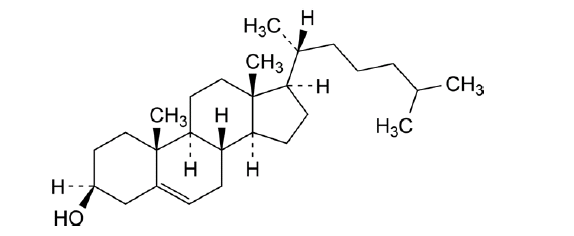 Холест-5-ен-3ß-олСубстанция должна содержать не менее 95,0 % холестерина в пересчете на сухое вещество.Описание. Белый или почти белый кристаллический порошок.Растворимость. Умеренно растворим в ацетоне и спирте 96 %, практически нерастворим в воде.*чувствителен к светуПодлинностьТонкослойная хроматографияПриготовление растворовИспытуемый раствор. 10 мг субстанции растворяют в 5 мл этиленхлорида и перемешивают. Раствор используют свежеприготовленным. Раствор стандартного образца (СО) холестерина. 0,10 г СО холестерина растворяют в 5 мл этиленхлорида и перемешивают. Раствор используют свежеприготовленным.На линию старта аналитической хроматографической пластинки со слоем силикагеля наносят раздельно по 20 мкл испытуемого раствора и раствора СО холестерина. Пластинку с нанесенными пробами помещают в камеру, предварительно насыщенную в течение не менее 20 мин смесью этилацетат – толуол (33:66), и хроматографируют восходящим способом в защищенном от света месте. Когда фронт растворителей пройдет около 80 – 90 % длины пластинки от линии старта, ее вынимают из камеры, высушивают на воздухе до удаления следов растворителей, затем опрыскивают 3 раза сурьмы(III) хлорида раствором 30 % и просматривают при дневном свете в интервале 3-4 мин.На хроматограмме испытуемого раствора должна обнаруживаться основная зона адсорбции по расположению, окраске и размеру соответствующая основной зоне адсорбции СО холестерина; допускается обнаружение других зон адсорбции.Качественная реакцияОколо 5 мг субстанции растворяют в 2 мл метиленхлорида, прибавляют 1 мл уксусного ангидрида, 0,01 мл серной кислоты концентрированной и перемешивают; должно образоваться розовое окрашивание, быстро переходящее в красное, затем голубое и ярко-зеленое.Растворимость в спирте 96 %. 0,5 г субстанции помещают в колбу с притертой пробкой и растворяют в 50 мл спирта 95 % при нагревании на водяной бане при температуре около 50 оС. Оставляют на 2 ч; не должно образовываться осадка или помутнения.Кислотность. 1,0 г субстанции растворяют в 10 мл эфира, прибавляют 10,0 мл натрия гидроксида раствора 0,1 М и перемешивают в течение около 1 мин. Осторожно нагревают для удаления эфира и кипятят в течение 5 мин. Охлаждают, прибавляют 10 мл воды, 0,1 мл фенолфталеина раствора 0,1 % и титруют 0,1 М раствором хлористоводородной кислоты при тщательном перемешивании до исчезновения розовой окраски.Параллельно проводят контрольный опыт.Разность между объемами 0,1 М раствора хлористоводородной кислоты, необходимыми для изменения окраски индикатора к контрольном опыте и титровании испытуемого раствора не должна превышать 0,3 мл.Температура плавления. От 147 °С до 150 °С. В соответствии с требованиями ОФС «Температура плавления».Потеря в массе при высушивании. Не более 0,3 %. Для определения используют около 1,0 г (точная навеска) субстанции высушиванием под вакуумом при температуре 60 оС в течение 4 ч. В соответствии с требованиями ОФС «Потеря в массе при высушивании», способ 2.Сульфатная зола. Не более 0,1 %. Для определения используют 1,0 г субстанции. В соответствии с требованиями ОФС «Сульфатная зола».Микробиологическая чистота. В соответствии с требованиями ОФС «Микробиологическая чистота».Количественное определение. Определение проводят методом газовой хроматографии (ОФС «Газовая хроматография»).Приготовление растворовРаствор внутреннего стандарта. Около 0,10 г (точная навеска) стандартного образца прегненолона изобутирата помещают в мерную колбу вместимостью 100 мл, растворяют в гептане, доводят объем тем же растворителем до метки и перемешивают.Испытуемый раствор. Около 25 мг субстанции помещают в мерную колбу вместимостью 25 мл, растворяют в растворе внутреннего стандарта, доводят объем тем же растворителем до метки и перемешивают.Раствор стандартного образца (СО) холестерина. Около 25 мг СО холестерина помещают в мерную колбу вместимостью 25 мл, растворяют в растворе внутреннего стандарта, доводят объем тем же растворителем до метки и перемешивают.Проверка пригодности хроматографической системы. Хроматографическая система считается пригодной, если выполняются следующие условия:- фактор симметрии, рассчитанный по пику холестерина должен быть не менее 0,6;- разрешение  между пиками прегненолона изобутирата и холестерина должно быть не менее 10,0.Хроматографические условия- колонка кварцевая капиллярная размером 30 м × 0,25 мм, покрытая слоем поли(диметил)силоксаном толщиной 0,25 мкм;- газ-носитель гелий для хроматографии;- деление потока 1 : 25;- скорость газа-носителя 2 мл/мин;- температура колонки: 275 °С;- температура инжектора 285 °С;- температура детектора 300 °С.Содержание холестерина в субстанции в процентах (Х) рассчитывают относительно заявленного содержания в СО холестерина по формуле: по формуле: РазведенияРаствор D2 содержит сумму стеролов, соответствующую не менее 0,92 % и не более 1,08 % холестерина.Тритурация D1 (первая десятичная тритурация) содержит сумму стеролов, соответствующую не менее 0,92 % и не более 1,08 % холестерина.Особенности технологии разведенийРаствор D2 готовят в соответствии с ОФС «Растворы и жидкие разведения гомеопатические», используя этанол. Для получения разведения D3 используют спирт 94 % (м/м), для разведения D4 – спирт 62 % (м/м), для последующих разведений - спирт 43 % (м/м).Тритурации готовят в соответствии с ОФС «Тритурации гомеопатические».Описание Раствор D2 – прозрачная, бесцветная жидкость.Тритурация D1 – белый порошок.ПодлинностьИспытуемый раствор. 1 мл раствора D2 выпаривают на водяной бане досуха и остаток растворяют в 10 мл хлороформа.0,1 г тритурации D1 встряхивают с 10 мл хлороформа и фильтруют. 1. К 3 мл испытуемого раствора прибавляют 3 мл серной кислоты концентрированной и осторожно встряхивают. Органическая фаза должна быть окрашена в оранжевый цвет и фаза серной кислоты должна иметь зеленую флуоресценцию.2. К 3 мл испытуемого раствора помещают в пробирку вместимостью 10 мл, прибавляют 0,5 мл уксусного ангидрида. Осторожно наливают по стенке пробирки серную кислоту концентрированную. На поверхности раздела слоев должно образоваться сине или зеленое кольцо.Прозрачность раствора. Раствор D2 должен быть прозрачным. В соответствии с требованиями ОФС «Прозрачность и степень мутности жидкостей».Цветность раствора. Раствор D2 должен быть бесцветным. В соответствии с требованиями ОФС «Степень окраски жидкостей», метод 2.Относительная плотность. Раствор D2: от 0,791 до 0,795. В соответствии с требованиями ОФС «Плотность».Микробиологическая чистота. В соответствии с ОФС «Микробиологическая чистота».Количественное определениеИспытуемый раствор.Около 1,0 г (точная навеска) раствора D2 помещают в мерную колбу вместимостью 25 мл, доводят уксусной кислотой ледяной до метки и перемешивают.илиОколо 0,1 г (точная навеска) тритурации D1 помещают в делительную воронку вместимостью 50 мл, прибавляют 10 мл воды и встряхивают с 3 порциями по 10 мл хлороформа. Объединенные органические фазы выпаривают досуха под пониженным давлением при температуре около 40 оС. Сухой остаток растворяют в уксусной кислоте ледяной. Количественно переносят в мерную колбу вместимостью 25 мл, доводят уксусной кислотой ледяной до метки и перемешивают.К 1,0 мл испытуемого раствора прибавляют свежеприготовленную (в водяной бане) смесь 1,9 мл охлажденного уксусного ангидрида и 0,1 мл серной кислоты концентрированной, выдерживают в защищенном от света месте в течение 15 мин при температуре около 30 оС (испытуемый раствор А).Измеряют оптическую плотность испытуемого раствора А на спектрофотометре при длине волны 619 нм в кювете с толщиной слоя 10 мм относительно раствора, приготовленного аналогично из 1,0 мл уксусной кислоты ледяной и свежеприготовленной (в водяной бане) смеси 1,9 мл охлажденного уксусного ангидрида и 0,1 мл серной кислоты концентрированной.Содержание суммы стеролов в пересчете на холестерин в % (Х) вычисляют по формуле:где: А – оптическая плотность испытуемого раствора А;удельный показатель поглощения холестерина при длине волны 619 нм, равный 46;а – навеска раствора D2 или тритурации D1, г.Хранение. В плотно закрытой упаковке, в защищенном от света месте. ХолестеролумХолестеринумCholesterolumCholesterinumФСВводится впервыеC27H46OМ.м 386,7гдеS–площадь пика холестерина на хроматограмме испытуемого раствора;S0–площадь пика холестерина на хроматограмме раствора СО холестерина;а–навеска субстанции, г;а0–навеска СО холестерина, г;P–содержание основного вещества в СО холестерина, %.